               02nd April 2020PUBLIC NOTIFICATIONInviting Opposition/Objection for Registration of Copyright & Related Rights WorksThis is to inform the general public and all interested parties that the Department of Intellectual Property (DoIP), MoEA has received an application for the voluntary deposit and registration of their copyright and related rights from the following author/owner: Details of the Application:Name of Author(s):             Mr. Pema TashiName of Owner(s):	Mr. Pema TashiTitle of the Work: 	Software application for fixed assets management system titled as “ATM”Category of the Work:	Literary workDescription of the Work: 	ATM is a desktop software application developed using Microsoft Access front-end application tools and Microsoft Access database. The software is used for maintaining inventory of fixed assets, automatic generation of asset codes, track historical use of the asset, record transfer of asset between users and organization units maintain records of maintenance, calculation of depreciation and disposal of assets. It is developed to cater to fixed asset management of corporate and private business entities. It is currently used by BBS, Kuensel , BDBL and UMA Hotel. The software incorporates straight-line method of depreciation.The DoIP would like to invite through this notification, opposition/objection to the application for registration of the above work. The opposition/objection should be filed with the DoIP within one (1) month from the date of publication of this notification. If there are no oppositions/objections filed within the stipulated time length, the application will be accepted for registration and accordingly issue a certificate of registration thereafter.For further details, please contact the Copyright Division, DoIP, MoEA at telephone no.: 335233 or email: kuengadorji@moea.gov.bt or twangmo@moea.gov.bt 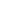 